GUÍA DE MATEMÁTICAInstruccionesEstimados alumnos y alumnas: En la siguiente guía de trabajo, deberán desarrollar las actividades planeadas para la clase que ha sido suspendida por prevención. Las instrucciones están dadas en cada item.  ¡Éxito!NOMBRE:CURSO:6° BásicoFECHA:OBJETIVO:  Pre requisito 1: Representan y describen números naturales de hasta más de 6 dígitos y menores que 1 000 millones.OBJETIVO:  Pre requisito 1: Representan y describen números naturales de hasta más de 6 dígitos y menores que 1 000 millones.OBJETIVO:  Pre requisito 1: Representan y describen números naturales de hasta más de 6 dígitos y menores que 1 000 millones.OBJETIVO:  Pre requisito 1: Representan y describen números naturales de hasta más de 6 dígitos y menores que 1 000 millones.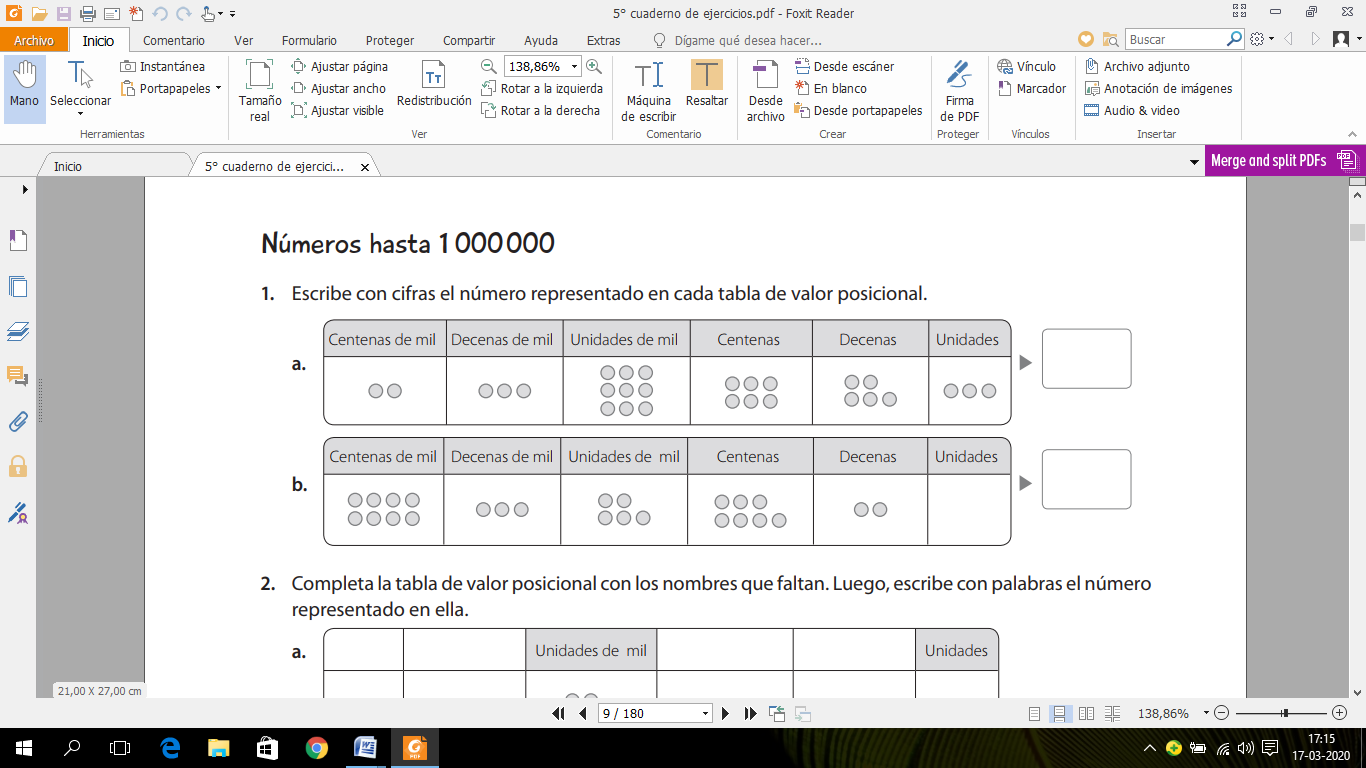 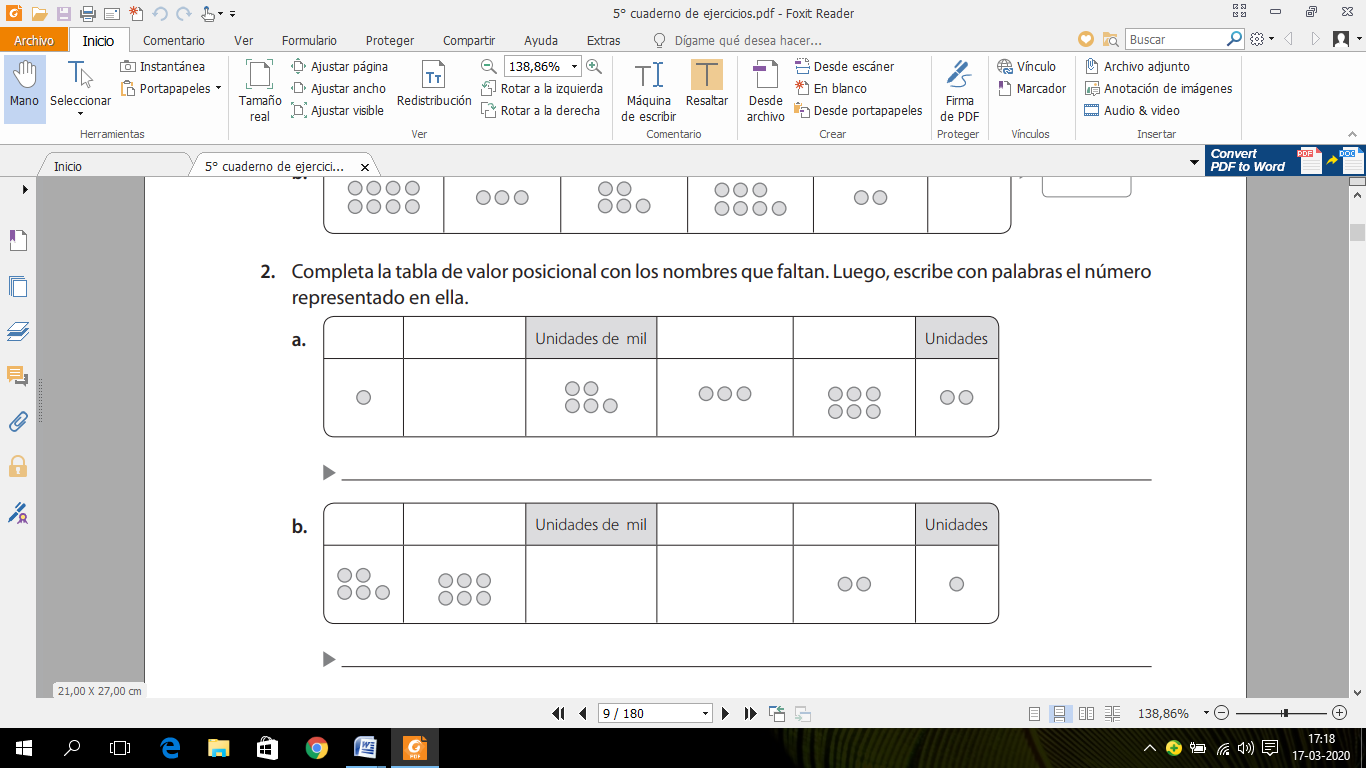 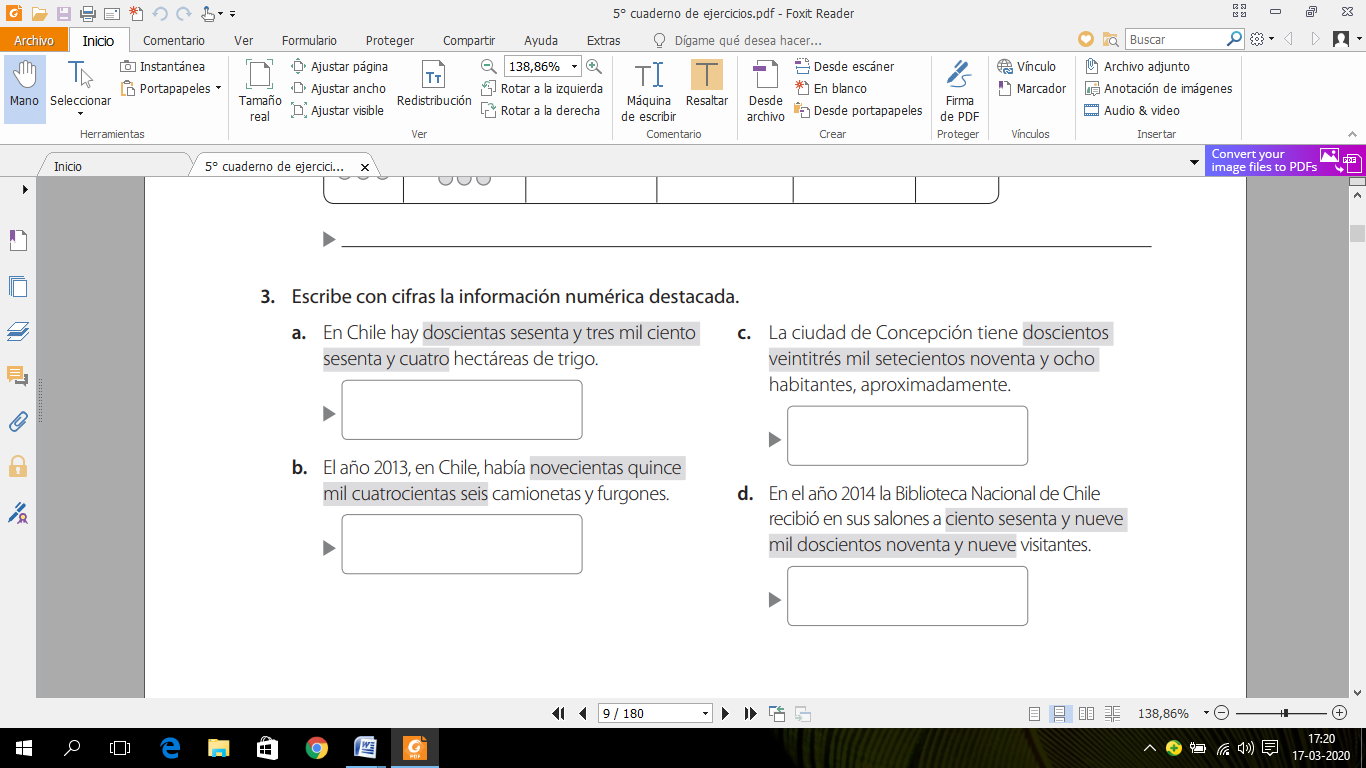 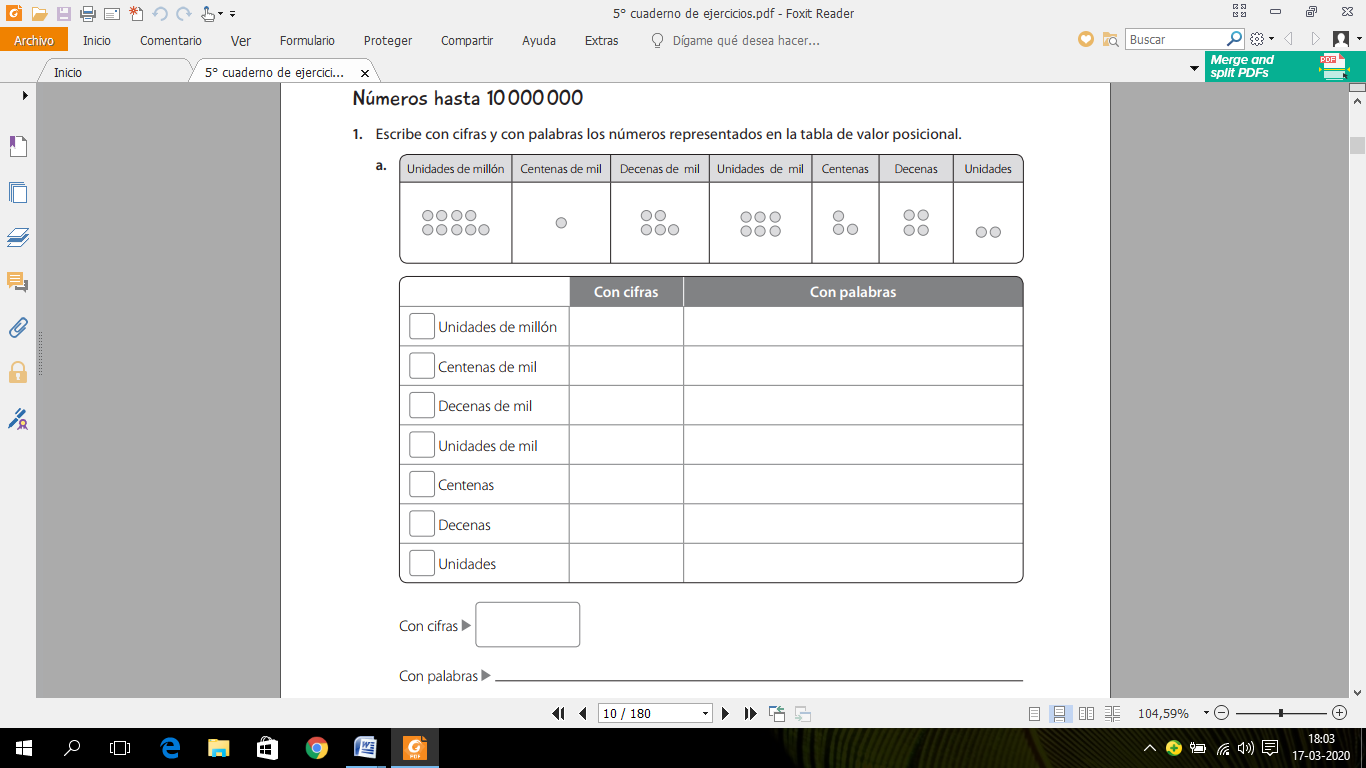 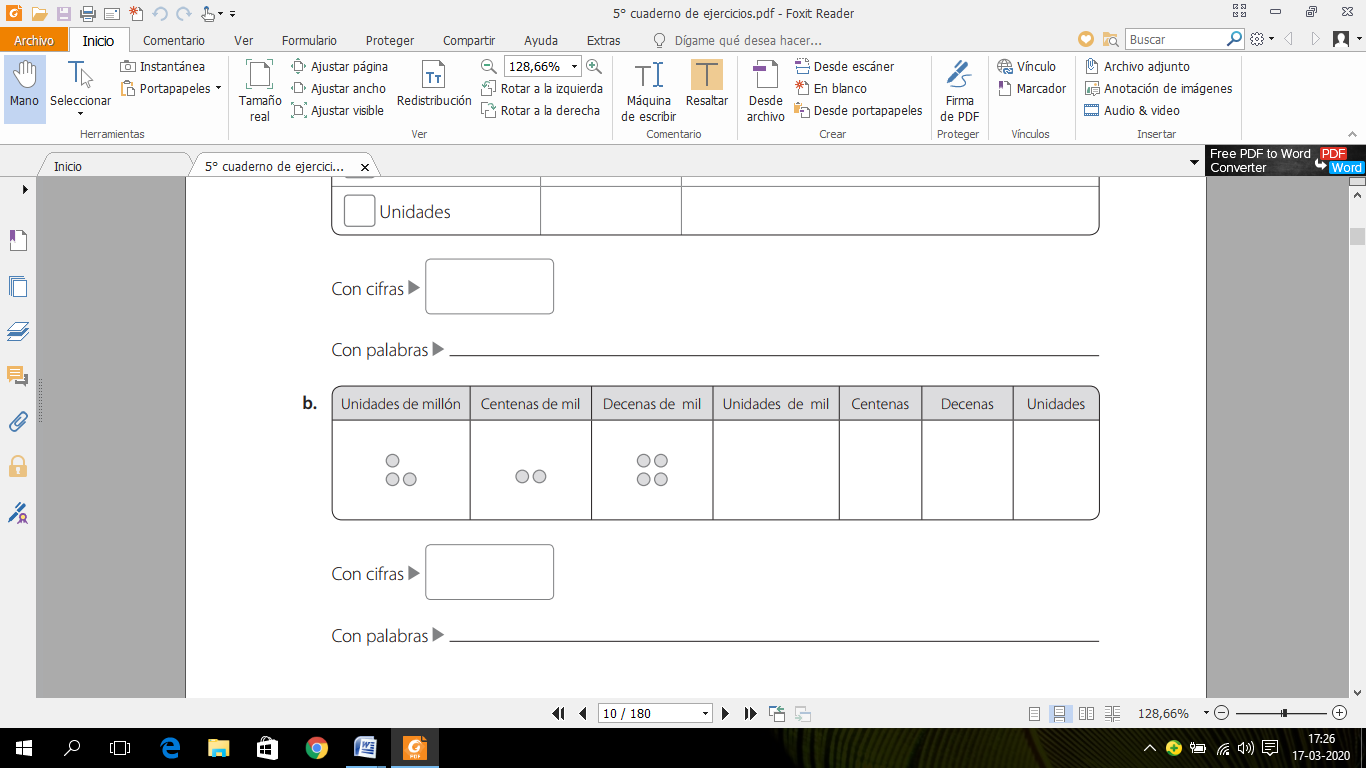 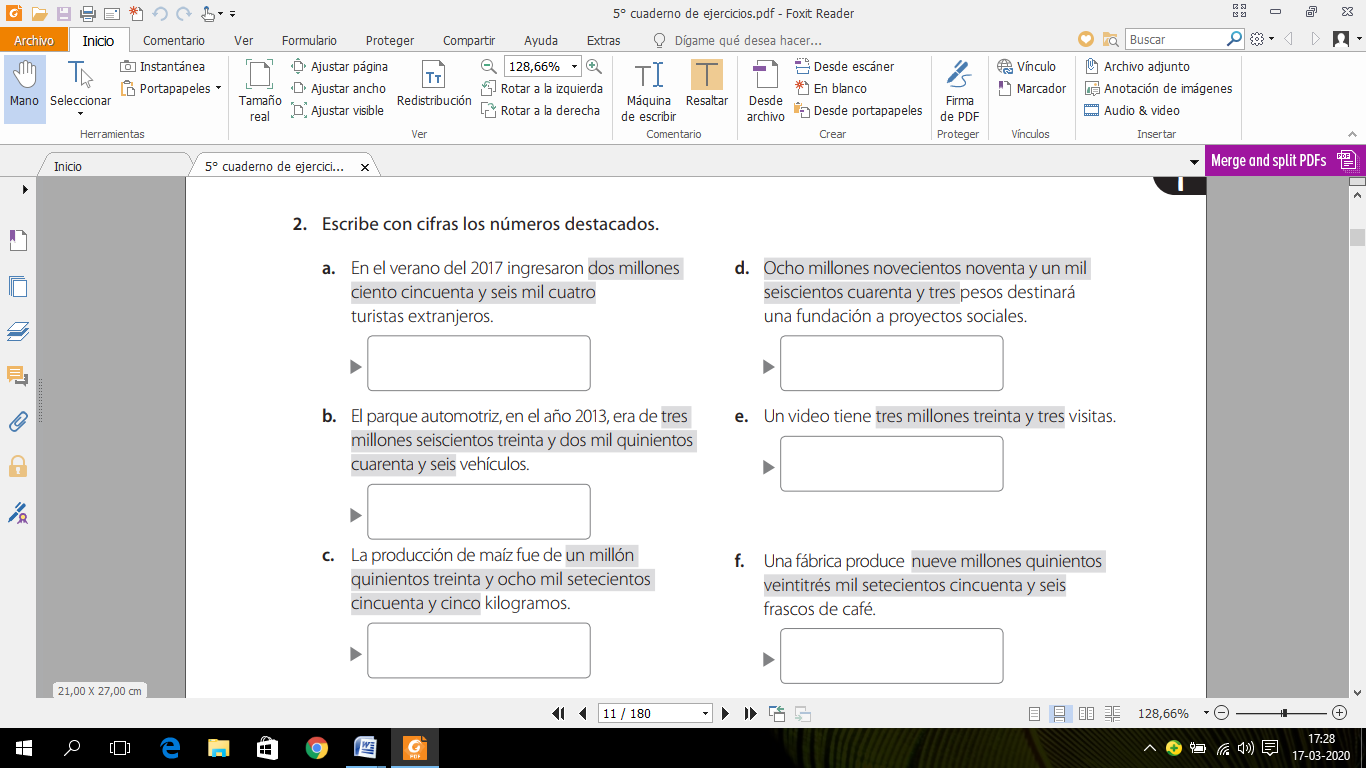 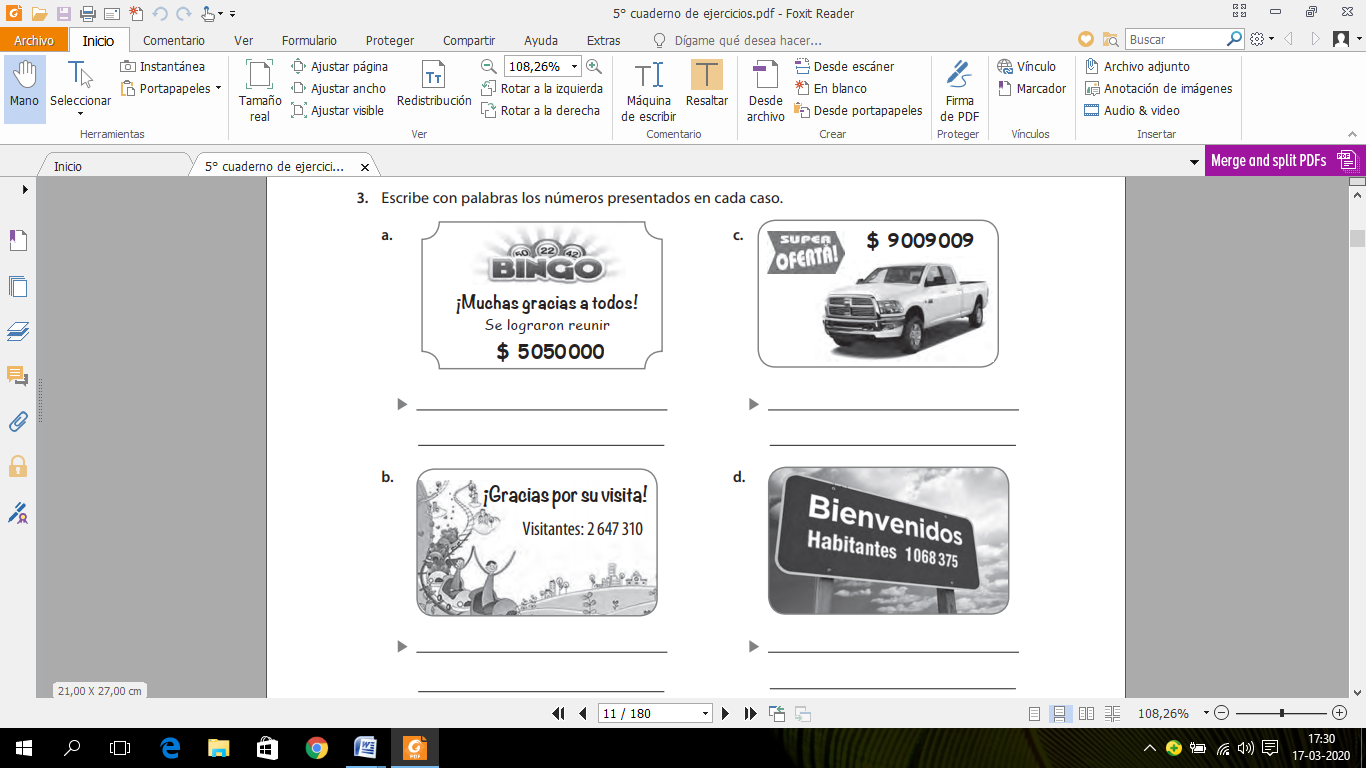 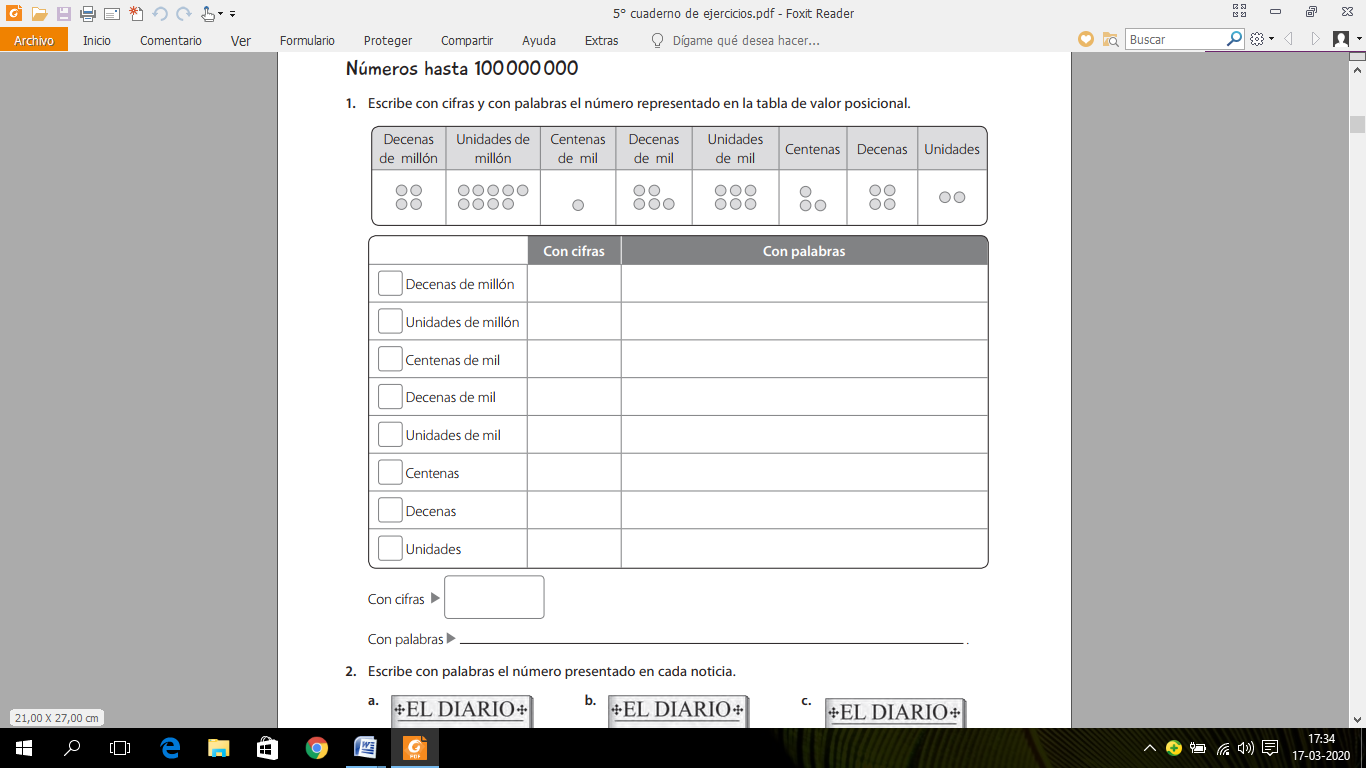 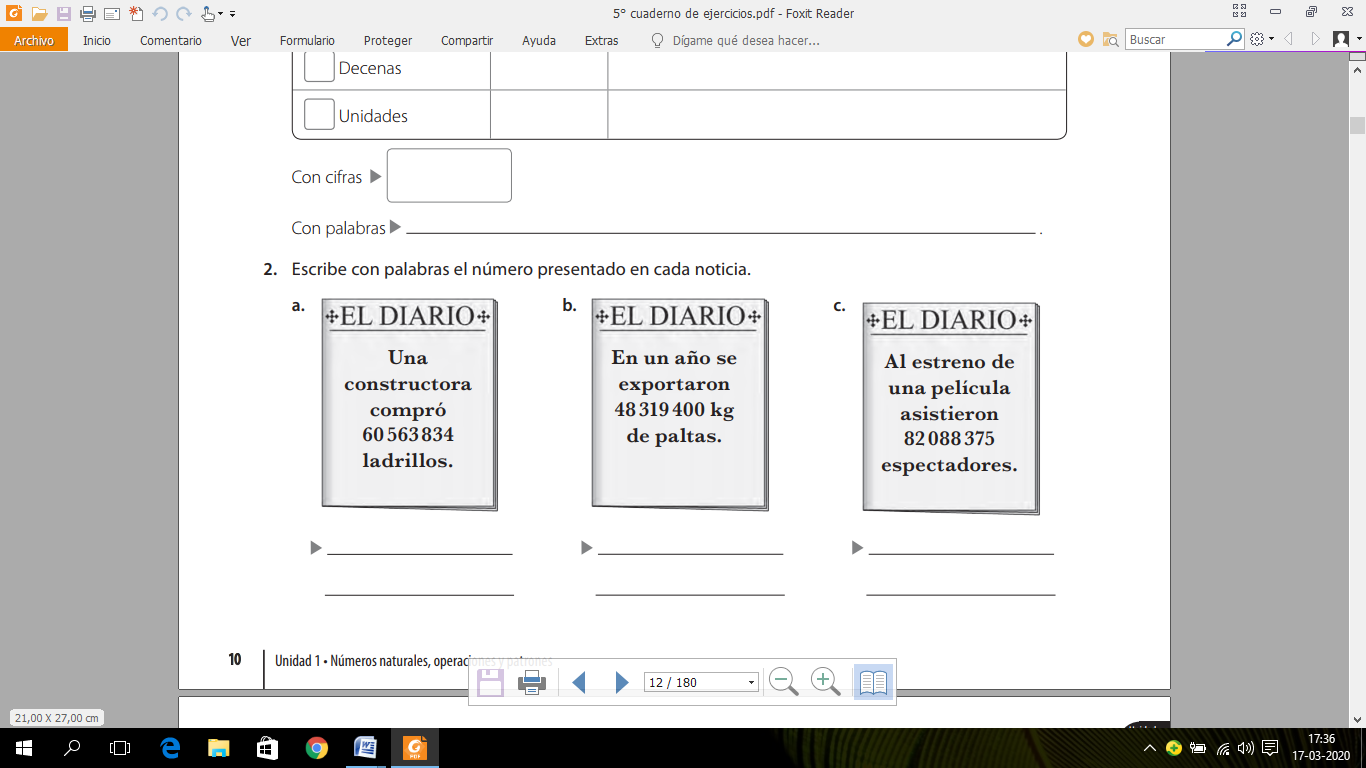 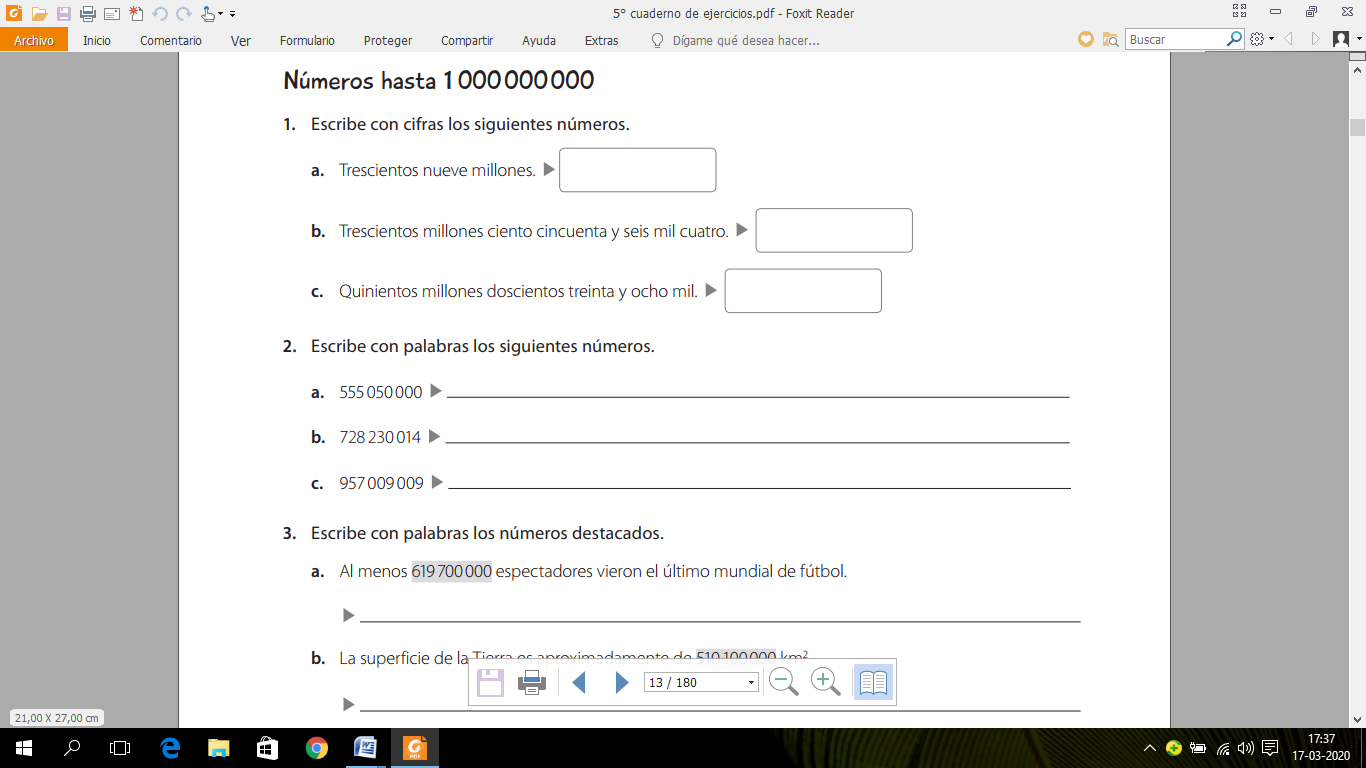 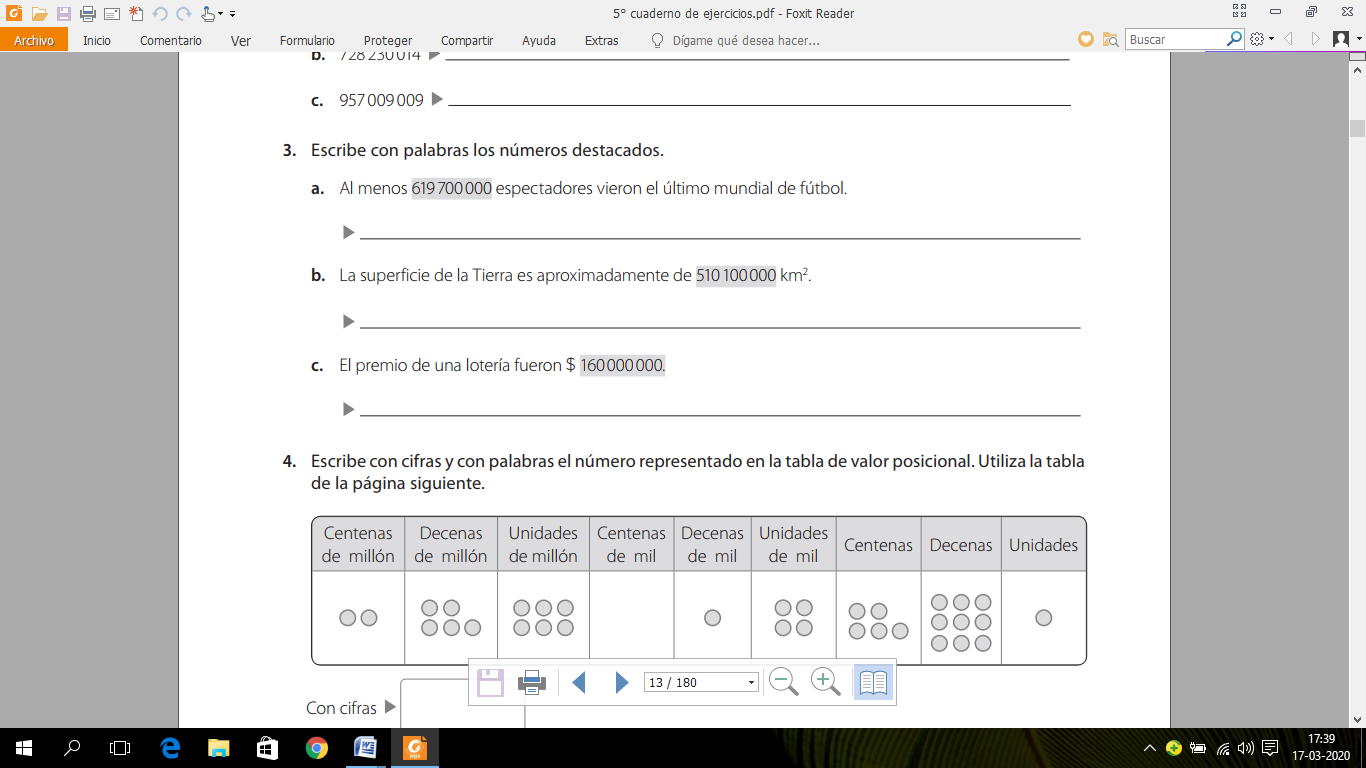 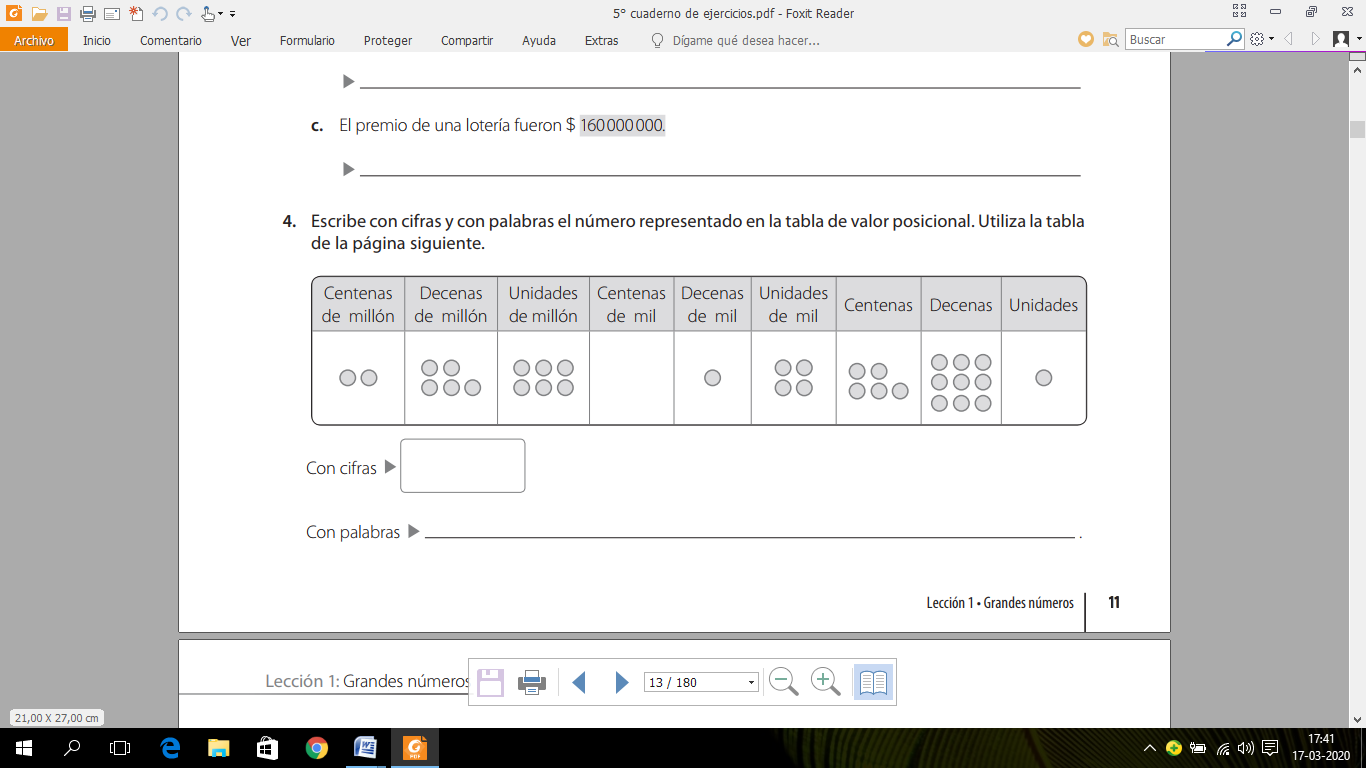 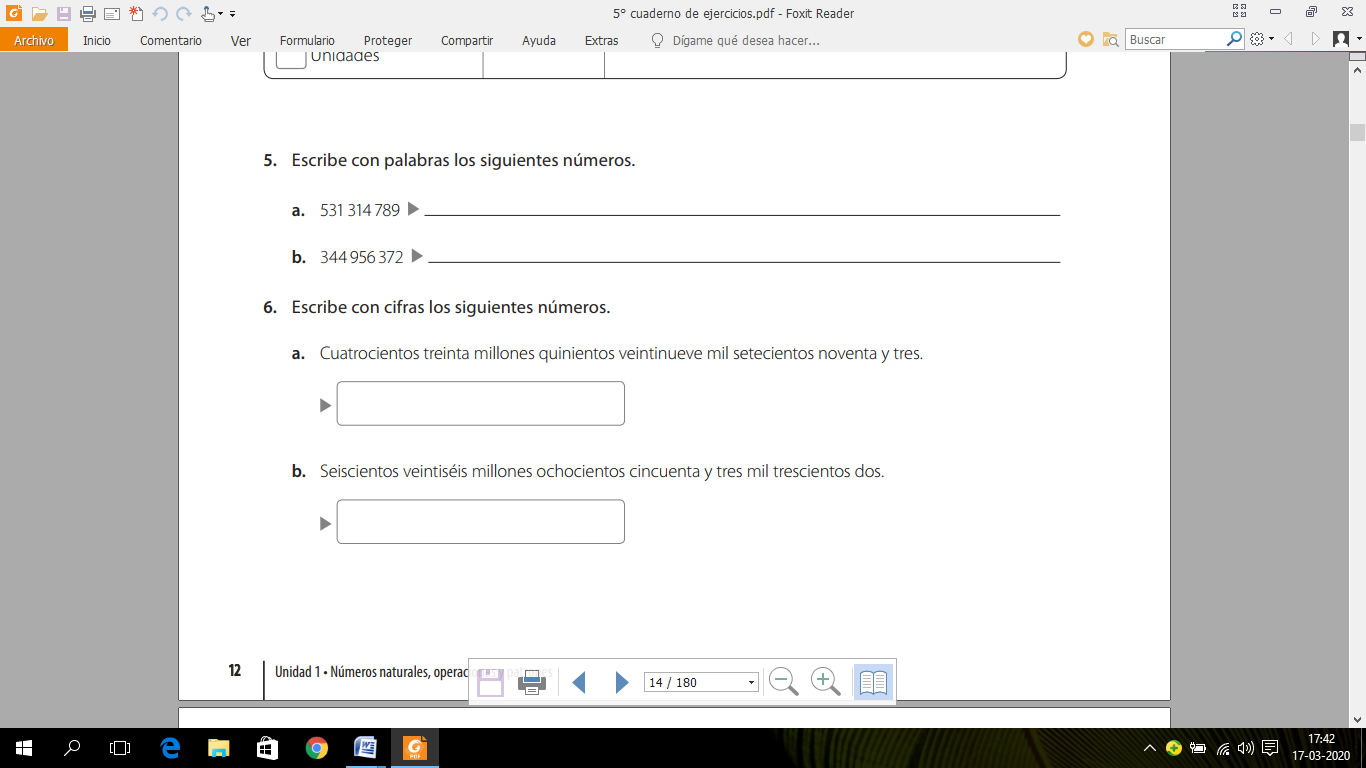 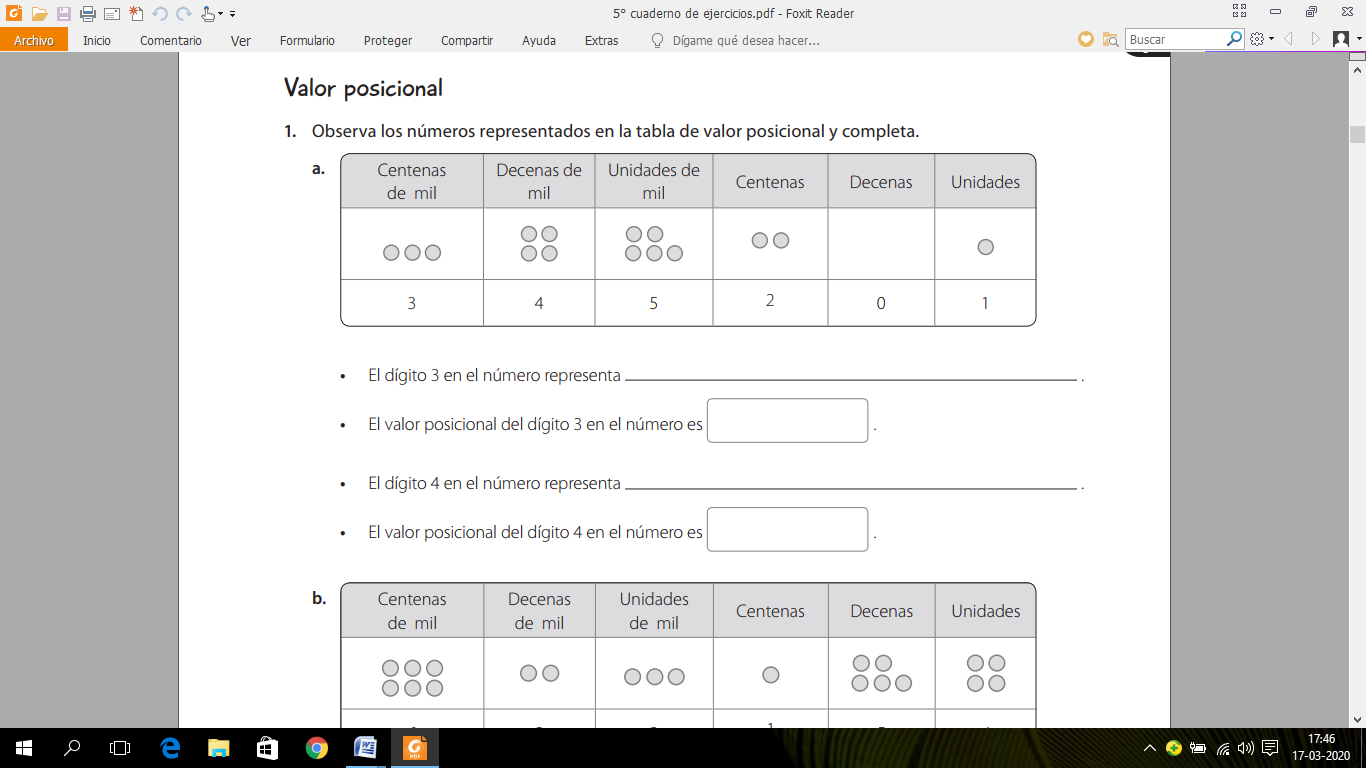 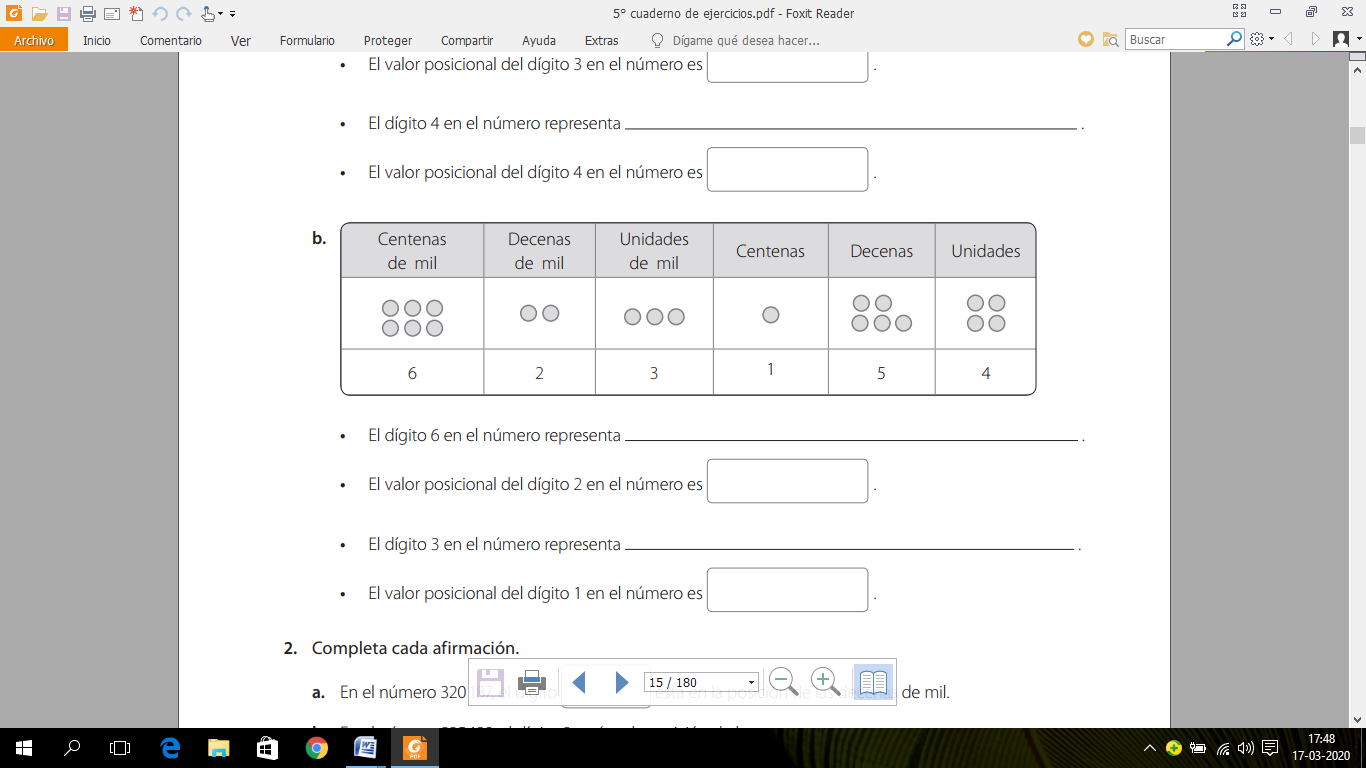 